CHW3M CCA Sample HTC PosterTHE ETHICAL DIMENSION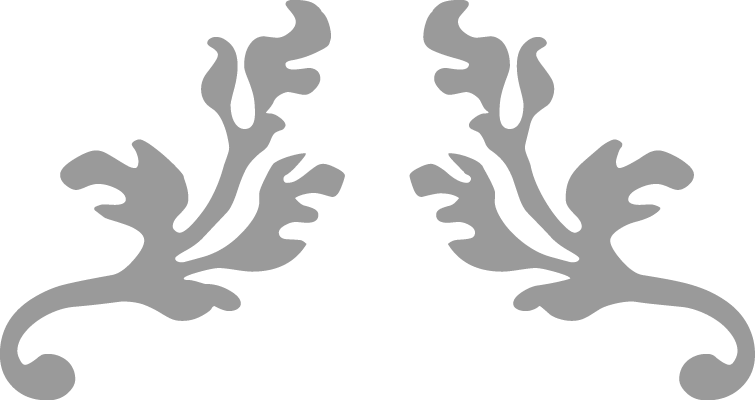 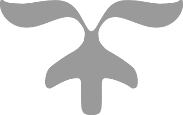 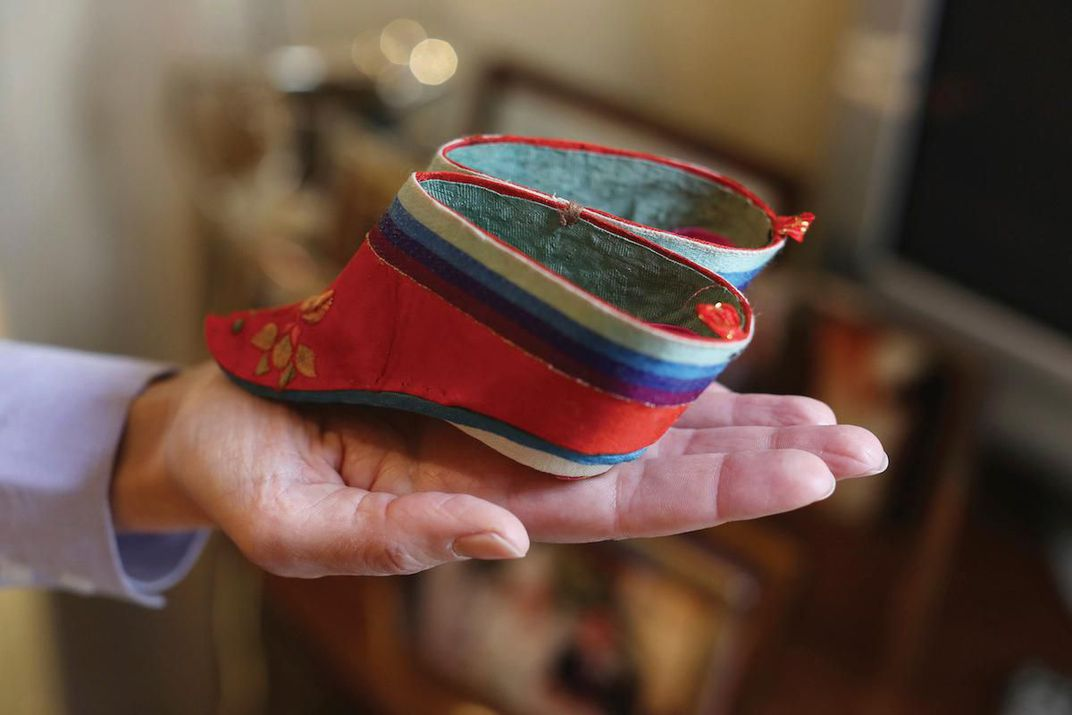 Paragraph for HTC Poster on Ethical DimensionThe controversial issue of footbinding in ancient China illustrates the complexity of the Ethical Dimension in history. Though footbinding began earlier, it was in the Song dynasty that aristocratic men began to have their daughters bind their feet to make them smaller and more desirable. In turn, the men believed their daughters would be more likely to make good marriage matches. What had begun as a trend by dancers in the royal palace now spread to the families of the elite. Over time, the feet got smaller as more debilitating practices were used, ultimately resulting in girls and women who could barely walk.  Though it is easy to denounce the practice as unethical, contemporary students must stop and analyze their application of presentism. Are 21st century historians and students imposing equal gender values on a patriarchal society? One way of concluding this debate is to argue that pain is pain. A two-year process to bend the foot into this tiny shape was cruel no matter what time period. Certainly society was more patriarchal at the time. However, as some authors have noted, women took up the practice as a form of loyalty to Confucian values in place at the time.  Perhaps our society should not be so judgmental; our forms of physical beauty often involve physical changes, too, that may invoke physical pain. On the whole, it seems nearly impossible to come down fully on one-side of the morality versus presentism debate when it comes to the long-held and deeply ingrained practice of footbinding in China. 